附件一：WebVPN系统用户使用说明用户登录用户需要在浏览器中输入http://webvpn.dlut.edu.cn。点击使用统一身份认证登录，跳转到统一身份认证门户，输入学号（或职工号）及统一身份认证密码进行登录。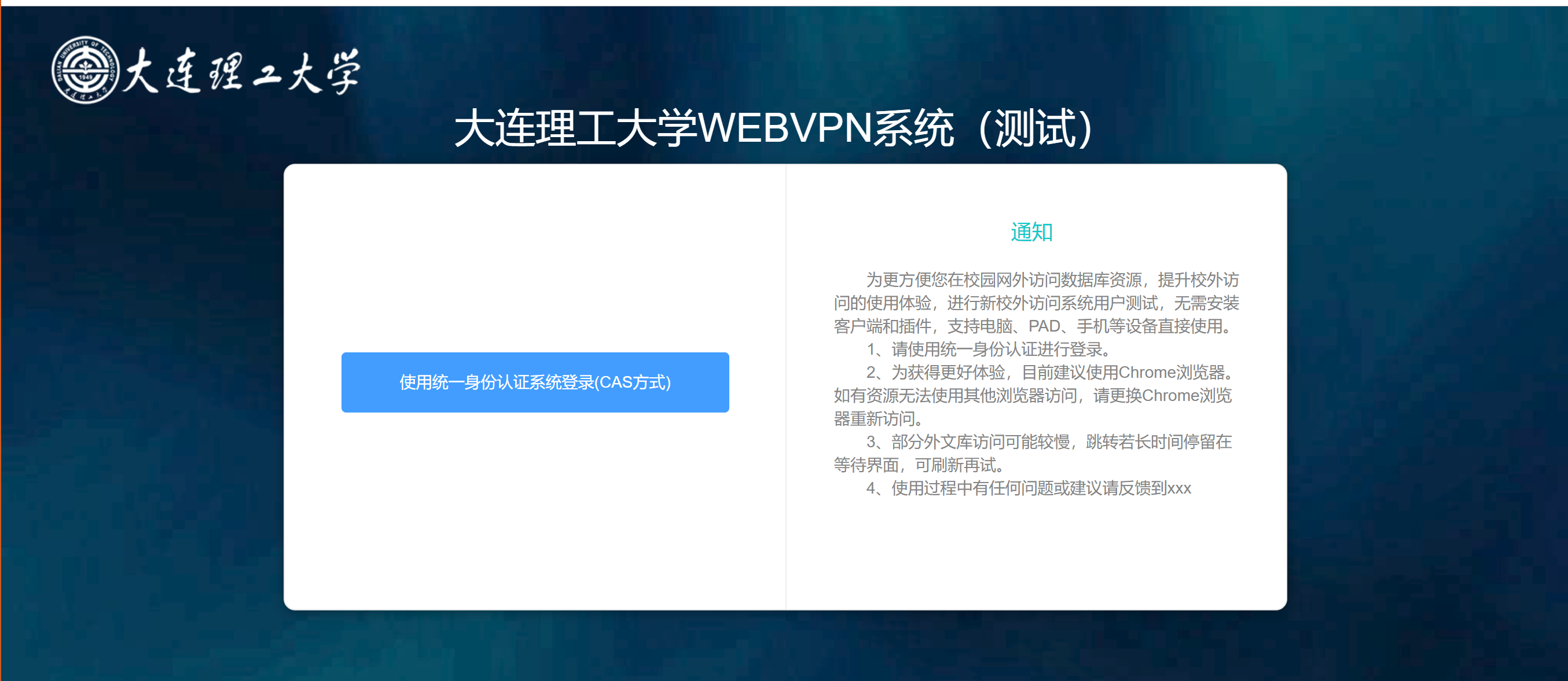 图1 用户登录页资源访问用户登录后，可以看到可访问的资源列表。直接点击资源图标，浏览器将自动跳转到该资源页面，用户可进行正常访问或业务操作。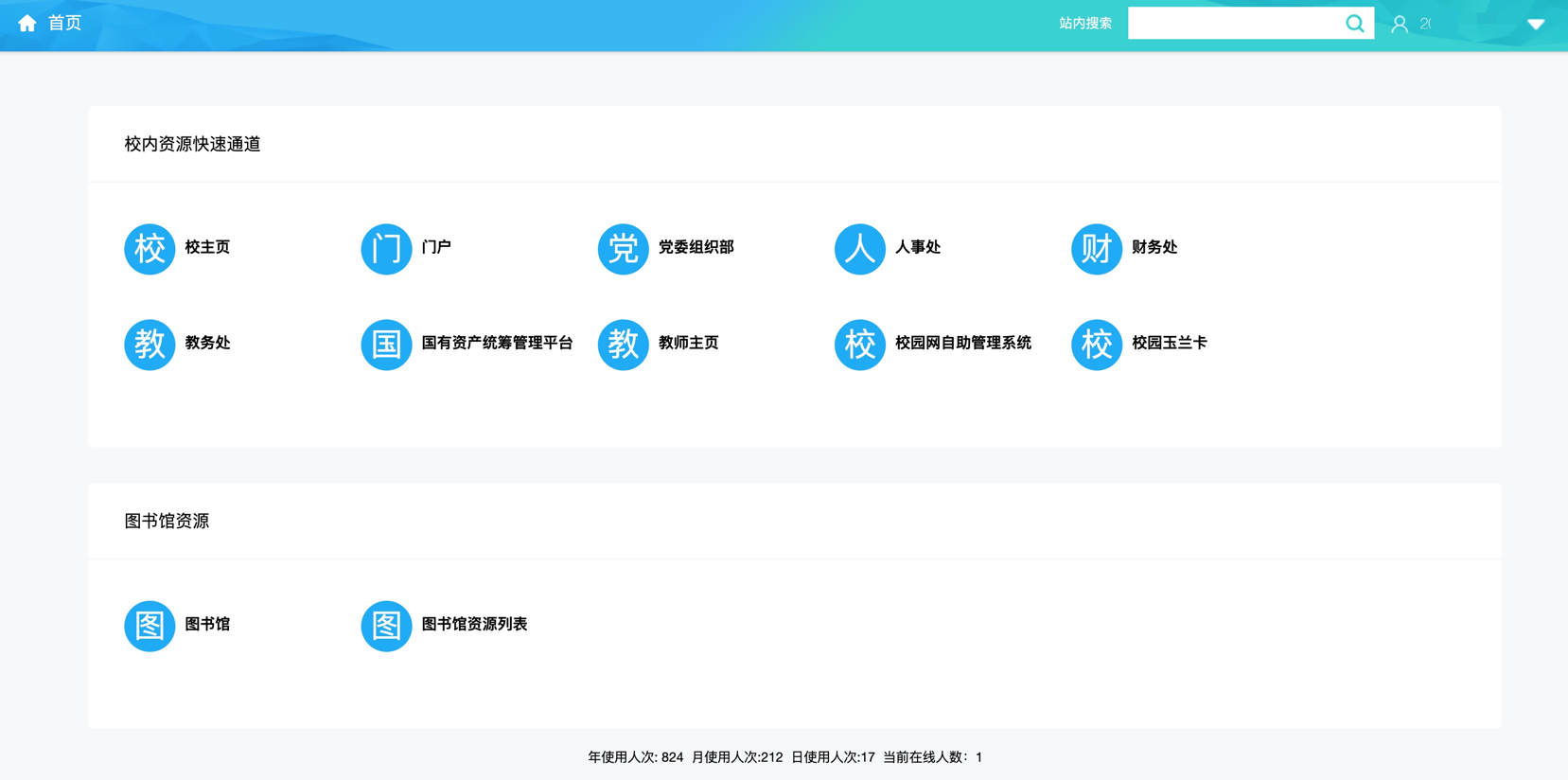 图2 门户页资源用户信息反馈用户登录门户页后，点击右上角按钮，选择“意见反馈”，可以提交信息反馈。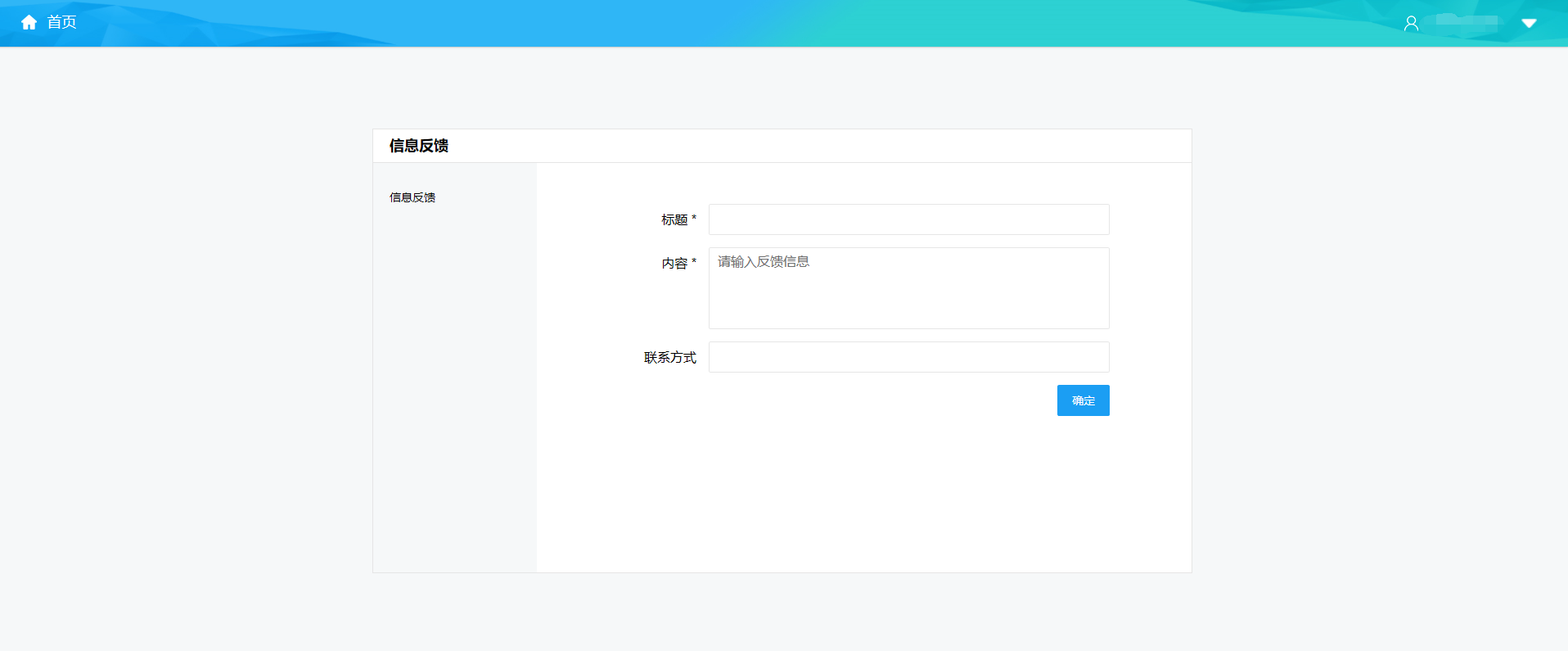 图3 用户信息反馈界面登录日志用户登录后，点击右上角按钮，点击“登录日志”，进入连接管理页面，可查看登录日志。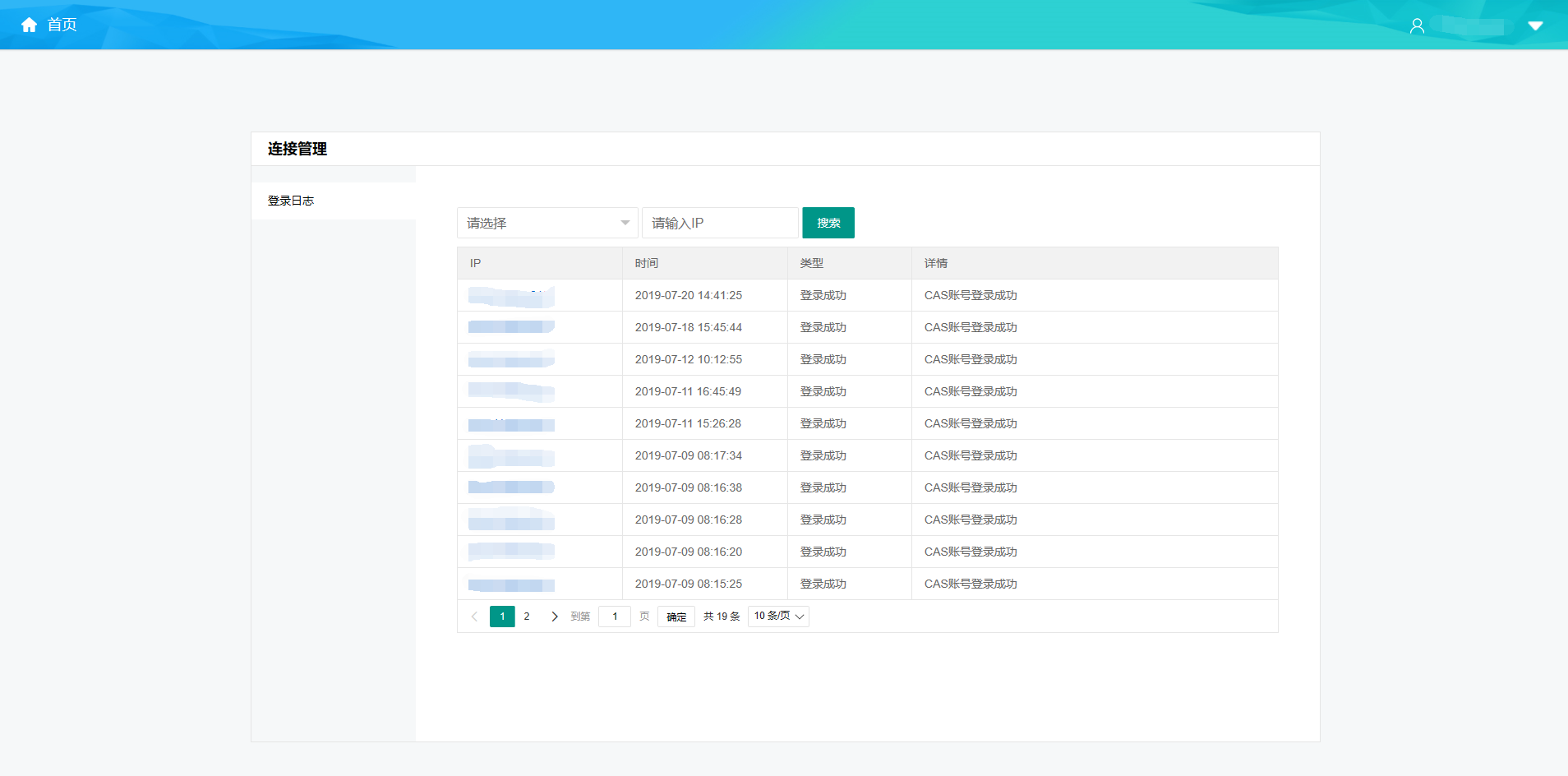 图4 登录日志界面